THE CHOIR OF SELWYN COLLEGE, CAMBRIDGE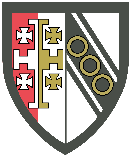 APPLICATION FORM FORJOHN SWEET POST-GRADUATE CHORAL SCHOLARSHIPPlease return to  Caille Sugarman-Banaszak,  cps29@cam.ac.uk.Please provide names and contact details of TWO REFERENCES, at least one of whom should be your most recent choir director or singing teacher.Please indicate whether we may contact these people before audition/interview:  Y  /  NNAMEEMAIL ADDRESSMOBILE NUMBERVOICE PART(priority will be given to tenors for the academical year 2023-2024)SOPRANO  /  ALTO  /  TENOR  /  BASS    (circle as appropriate) COLLEGEDEGREE (MPhil/PhD/MSt/other)FULL/PART TIMESUBJECTSUMMARY OF PREVIOUS CHORAL/MUSICAL EXPERIENCE(continue on separate sheet if needed)REFERENCE 1NAME / POSITIONRELATIONSHIP TO YOUADDRESSEMAILTELEPHONEREFERENCE 2NAME / POSITIONRELATIONSHIP TO YOUADDRESSEMAILTELEPHONE